Приложение 1к приказу от___________2022г. №____Список членов комиссии по проведению итогового сочинения1. Калоева О.Н., директор школы, председатель комиссии2. Цаллагова З.М., заместитель директора по УВР, технический специалист3. Сохиева Т.К., заместитель директора по УВР, член комиссииПриложение 2к приказу от___________2022г. №____Список организаторов в аудитории1. Басиева Е.Л., учитель химии2. Икаев Р.И., учитель физической культурыПриложение 3к приказу от___________2022г. №____Список членов экспертной комиссии по проверке итогового сочиненияКочиева З.А., учитель русского языка и литературыАнищенко А.Д., учитель русского языка и литературыПриложение 4к приказу от___________2022г. №____Список организаторов вне аудитории1. Парахина Н.В., педагог-организаторМУНИЦИПАЛЬНОЕ БЮДЖЕТНОЕ ОБЩЕОБРАЗОВАТЕЛЬНОЕ УЧРЕЖДЕНИЕМУНИЦИПАЛЬНОЕ БЮДЖЕТНОЕ ОБЩЕОБРАЗОВАТЕЛЬНОЕ УЧРЕЖДЕНИЕМУНИЦИПАЛЬНОЕ БЮДЖЕТНОЕ ОБЩЕОБРАЗОВАТЕЛЬНОЕ УЧРЕЖДЕНИЕМУНИЦИПАЛЬНОЕ БЮДЖЕТНОЕ ОБЩЕОБРАЗОВАТЕЛЬНОЕ УЧРЕЖДЕНИЕМУНИЦИПАЛЬНОЕ БЮДЖЕТНОЕ ОБЩЕОБРАЗОВАТЕЛЬНОЕ УЧРЕЖДЕНИЕСРЕДНЯЯ ОБЩЕОБРАЗОВАТЕЛЬНАЯ ШКОЛА ПОС. МИЗУРСРЕДНЯЯ ОБЩЕОБРАЗОВАТЕЛЬНАЯ ШКОЛА ПОС. МИЗУРСРЕДНЯЯ ОБЩЕОБРАЗОВАТЕЛЬНАЯ ШКОЛА ПОС. МИЗУРСРЕДНЯЯ ОБЩЕОБРАЗОВАТЕЛЬНАЯ ШКОЛА ПОС. МИЗУРСРЕДНЯЯ ОБЩЕОБРАЗОВАТЕЛЬНАЯ ШКОЛА ПОС. МИЗУР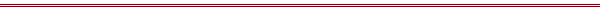 П Р И К А Зот «____» _________ 2022г.от «____» _________ 2022г.№ ______№ ______пос. МизурО порядке проведения и проверке итогового сочинения, сроках проведения итогового сочинения в 2022/2023 учебном году  О порядке проведения и проверке итогового сочинения, сроках проведения итогового сочинения в 2022/2023 учебном году  О порядке проведения и проверке итогового сочинения, сроках проведения итогового сочинения в 2022/2023 учебном году  В соответствии с пунктами 19-29, 31 Порядка проведения государственной итоговой аттестации по образовательным программам среднего общего образования, утвержденного приказом Министерства просвещения Российской Федерации и Федеральной службы по надзору в сфере образования и науки от 7 ноября 2018 года №190/1512, Порядком проведения итогового сочинения (изложения) в Республике Северная Осетия-Алания в 2022/2023 учебном году, утвержденным приказом Министерства образования и науки Республики Северная Осетия-Алания от 11 ноября 2022 года №1092 (далее-Порядок), приказа министерства образования и науки РСО-Алания №1115 от 18.11.2022 года «О проведении и проверке итогового сочинения (изложения) в Республике Северная Осетия-Алания в 20222023 учебном году»,  приказа УО АМС Алагирского района от 29.11.2022 года №261 «О проведении и проверке итогового сочинения (изложения) в Алагирском районе в 2022/2023 учебном году»п р и к а з ы в а ю:1.Провести итоговое сочинение 07.12.2022 года.2.Утвердить состав комиссии по проведению итогового сочинения. (Приложение 1)3.Цаллаговой З.М., техническому специалисту, обеспечить получение тем итогового сочинения, печать и сканирование бланков итогового сочинения   отправку изображений бланков итогового сочинения и сведений о результатах его проверки в установленные сроки, проверить соблюдение участниками итогового сочинения требования №2 «Самостоятельность написания итогового сочинения» с использованием системы проверки текстов на наличие заимствований.4.Утвердить список организаторов в аудитории. (Приложение 2).5.Организаторам в аудитории исключить возможность внешнего влияния на результаты итогового сочинения, а также использование мобильных телефонов и иных средств связи участниками итогового сочинения.6.Утвердить список членов экспертной комиссии по проверке итогового сочинения. (Приложение 3).7.Утвердить список организаторов вне аудитории. (Приложение 4).8.Сохиевой Т.К., заместителю директора по УВР, проконтролировать правильность внесения результатов проверки по критериям в бланки регистрации. 9.Сохиевой Т.К., заместителю директора по УВР, ознакомить участников итогового сочинения с полученными результатами не позднее 2 рабочих дней со дня получения из РЦОИ сведений о результатах итогового сочинения.10.Худаловой З.А., школьную медицинскую сестру, обязать находиться в школе во время итогового сочинения.11.Контроль исполнения приказа оставляю за собой.В соответствии с пунктами 19-29, 31 Порядка проведения государственной итоговой аттестации по образовательным программам среднего общего образования, утвержденного приказом Министерства просвещения Российской Федерации и Федеральной службы по надзору в сфере образования и науки от 7 ноября 2018 года №190/1512, Порядком проведения итогового сочинения (изложения) в Республике Северная Осетия-Алания в 2022/2023 учебном году, утвержденным приказом Министерства образования и науки Республики Северная Осетия-Алания от 11 ноября 2022 года №1092 (далее-Порядок), приказа министерства образования и науки РСО-Алания №1115 от 18.11.2022 года «О проведении и проверке итогового сочинения (изложения) в Республике Северная Осетия-Алания в 20222023 учебном году»,  приказа УО АМС Алагирского района от 29.11.2022 года №261 «О проведении и проверке итогового сочинения (изложения) в Алагирском районе в 2022/2023 учебном году»п р и к а з ы в а ю:1.Провести итоговое сочинение 07.12.2022 года.2.Утвердить состав комиссии по проведению итогового сочинения. (Приложение 1)3.Цаллаговой З.М., техническому специалисту, обеспечить получение тем итогового сочинения, печать и сканирование бланков итогового сочинения   отправку изображений бланков итогового сочинения и сведений о результатах его проверки в установленные сроки, проверить соблюдение участниками итогового сочинения требования №2 «Самостоятельность написания итогового сочинения» с использованием системы проверки текстов на наличие заимствований.4.Утвердить список организаторов в аудитории. (Приложение 2).5.Организаторам в аудитории исключить возможность внешнего влияния на результаты итогового сочинения, а также использование мобильных телефонов и иных средств связи участниками итогового сочинения.6.Утвердить список членов экспертной комиссии по проверке итогового сочинения. (Приложение 3).7.Утвердить список организаторов вне аудитории. (Приложение 4).8.Сохиевой Т.К., заместителю директора по УВР, проконтролировать правильность внесения результатов проверки по критериям в бланки регистрации. 9.Сохиевой Т.К., заместителю директора по УВР, ознакомить участников итогового сочинения с полученными результатами не позднее 2 рабочих дней со дня получения из РЦОИ сведений о результатах итогового сочинения.10.Худаловой З.А., школьную медицинскую сестру, обязать находиться в школе во время итогового сочинения.11.Контроль исполнения приказа оставляю за собой.В соответствии с пунктами 19-29, 31 Порядка проведения государственной итоговой аттестации по образовательным программам среднего общего образования, утвержденного приказом Министерства просвещения Российской Федерации и Федеральной службы по надзору в сфере образования и науки от 7 ноября 2018 года №190/1512, Порядком проведения итогового сочинения (изложения) в Республике Северная Осетия-Алания в 2022/2023 учебном году, утвержденным приказом Министерства образования и науки Республики Северная Осетия-Алания от 11 ноября 2022 года №1092 (далее-Порядок), приказа министерства образования и науки РСО-Алания №1115 от 18.11.2022 года «О проведении и проверке итогового сочинения (изложения) в Республике Северная Осетия-Алания в 20222023 учебном году»,  приказа УО АМС Алагирского района от 29.11.2022 года №261 «О проведении и проверке итогового сочинения (изложения) в Алагирском районе в 2022/2023 учебном году»п р и к а з ы в а ю:1.Провести итоговое сочинение 07.12.2022 года.2.Утвердить состав комиссии по проведению итогового сочинения. (Приложение 1)3.Цаллаговой З.М., техническому специалисту, обеспечить получение тем итогового сочинения, печать и сканирование бланков итогового сочинения   отправку изображений бланков итогового сочинения и сведений о результатах его проверки в установленные сроки, проверить соблюдение участниками итогового сочинения требования №2 «Самостоятельность написания итогового сочинения» с использованием системы проверки текстов на наличие заимствований.4.Утвердить список организаторов в аудитории. (Приложение 2).5.Организаторам в аудитории исключить возможность внешнего влияния на результаты итогового сочинения, а также использование мобильных телефонов и иных средств связи участниками итогового сочинения.6.Утвердить список членов экспертной комиссии по проверке итогового сочинения. (Приложение 3).7.Утвердить список организаторов вне аудитории. (Приложение 4).8.Сохиевой Т.К., заместителю директора по УВР, проконтролировать правильность внесения результатов проверки по критериям в бланки регистрации. 9.Сохиевой Т.К., заместителю директора по УВР, ознакомить участников итогового сочинения с полученными результатами не позднее 2 рабочих дней со дня получения из РЦОИ сведений о результатах итогового сочинения.10.Худаловой З.А., школьную медицинскую сестру, обязать находиться в школе во время итогового сочинения.11.Контроль исполнения приказа оставляю за собой.В соответствии с пунктами 19-29, 31 Порядка проведения государственной итоговой аттестации по образовательным программам среднего общего образования, утвержденного приказом Министерства просвещения Российской Федерации и Федеральной службы по надзору в сфере образования и науки от 7 ноября 2018 года №190/1512, Порядком проведения итогового сочинения (изложения) в Республике Северная Осетия-Алания в 2022/2023 учебном году, утвержденным приказом Министерства образования и науки Республики Северная Осетия-Алания от 11 ноября 2022 года №1092 (далее-Порядок), приказа министерства образования и науки РСО-Алания №1115 от 18.11.2022 года «О проведении и проверке итогового сочинения (изложения) в Республике Северная Осетия-Алания в 20222023 учебном году»,  приказа УО АМС Алагирского района от 29.11.2022 года №261 «О проведении и проверке итогового сочинения (изложения) в Алагирском районе в 2022/2023 учебном году»п р и к а з ы в а ю:1.Провести итоговое сочинение 07.12.2022 года.2.Утвердить состав комиссии по проведению итогового сочинения. (Приложение 1)3.Цаллаговой З.М., техническому специалисту, обеспечить получение тем итогового сочинения, печать и сканирование бланков итогового сочинения   отправку изображений бланков итогового сочинения и сведений о результатах его проверки в установленные сроки, проверить соблюдение участниками итогового сочинения требования №2 «Самостоятельность написания итогового сочинения» с использованием системы проверки текстов на наличие заимствований.4.Утвердить список организаторов в аудитории. (Приложение 2).5.Организаторам в аудитории исключить возможность внешнего влияния на результаты итогового сочинения, а также использование мобильных телефонов и иных средств связи участниками итогового сочинения.6.Утвердить список членов экспертной комиссии по проверке итогового сочинения. (Приложение 3).7.Утвердить список организаторов вне аудитории. (Приложение 4).8.Сохиевой Т.К., заместителю директора по УВР, проконтролировать правильность внесения результатов проверки по критериям в бланки регистрации. 9.Сохиевой Т.К., заместителю директора по УВР, ознакомить участников итогового сочинения с полученными результатами не позднее 2 рабочих дней со дня получения из РЦОИ сведений о результатах итогового сочинения.10.Худаловой З.А., школьную медицинскую сестру, обязать находиться в школе во время итогового сочинения.11.Контроль исполнения приказа оставляю за собой.В соответствии с пунктами 19-29, 31 Порядка проведения государственной итоговой аттестации по образовательным программам среднего общего образования, утвержденного приказом Министерства просвещения Российской Федерации и Федеральной службы по надзору в сфере образования и науки от 7 ноября 2018 года №190/1512, Порядком проведения итогового сочинения (изложения) в Республике Северная Осетия-Алания в 2022/2023 учебном году, утвержденным приказом Министерства образования и науки Республики Северная Осетия-Алания от 11 ноября 2022 года №1092 (далее-Порядок), приказа министерства образования и науки РСО-Алания №1115 от 18.11.2022 года «О проведении и проверке итогового сочинения (изложения) в Республике Северная Осетия-Алания в 20222023 учебном году»,  приказа УО АМС Алагирского района от 29.11.2022 года №261 «О проведении и проверке итогового сочинения (изложения) в Алагирском районе в 2022/2023 учебном году»п р и к а з ы в а ю:1.Провести итоговое сочинение 07.12.2022 года.2.Утвердить состав комиссии по проведению итогового сочинения. (Приложение 1)3.Цаллаговой З.М., техническому специалисту, обеспечить получение тем итогового сочинения, печать и сканирование бланков итогового сочинения   отправку изображений бланков итогового сочинения и сведений о результатах его проверки в установленные сроки, проверить соблюдение участниками итогового сочинения требования №2 «Самостоятельность написания итогового сочинения» с использованием системы проверки текстов на наличие заимствований.4.Утвердить список организаторов в аудитории. (Приложение 2).5.Организаторам в аудитории исключить возможность внешнего влияния на результаты итогового сочинения, а также использование мобильных телефонов и иных средств связи участниками итогового сочинения.6.Утвердить список членов экспертной комиссии по проверке итогового сочинения. (Приложение 3).7.Утвердить список организаторов вне аудитории. (Приложение 4).8.Сохиевой Т.К., заместителю директора по УВР, проконтролировать правильность внесения результатов проверки по критериям в бланки регистрации. 9.Сохиевой Т.К., заместителю директора по УВР, ознакомить участников итогового сочинения с полученными результатами не позднее 2 рабочих дней со дня получения из РЦОИ сведений о результатах итогового сочинения.10.Худаловой З.А., школьную медицинскую сестру, обязать находиться в школе во время итогового сочинения.11.Контроль исполнения приказа оставляю за собой.Директор школыДиректор школыО.Н. КалоеваО.Н. Калоева